  ГОСУДАРСТВЕННОЕ АВТОНОМНОЕ ПРОФЕССИОНАЛЬНОЕ ОБРАЗОВАТЕЛЬНОЕ УЧРЕЖДЕНИЕРЕСПУБЛИКИ БАШКОРТОСТАН«САЛАВАТСКИЙ  МЕДИЦИНСКИЙ КОЛЛЕДЖ»(гаПоу рб «Салаватский медицинский колледж»)РАБОЧАЯ ПРОГРАММАдополнительного образования детей и взрослыхпо курсу «Навыки оказания первой помощи»2016 год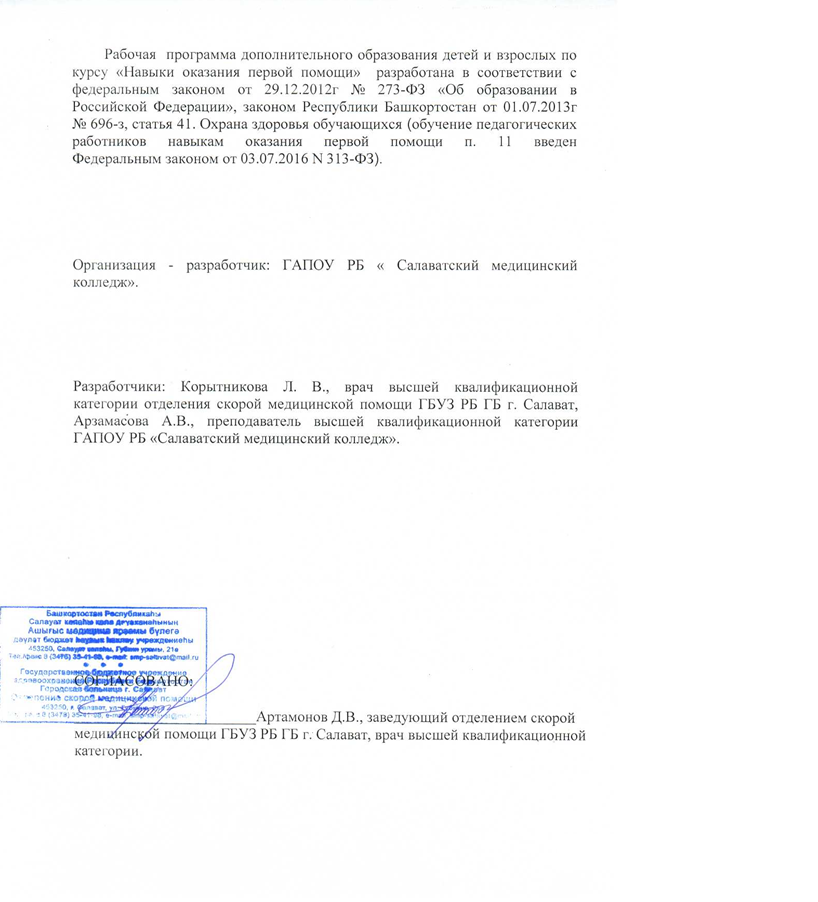 СОДЕРЖАНИЕПАСПОРТ  ПРОГРАММЫ дополнительного образования детей и взрослых по курсу «Навыки оказания первой помощи»1.1. Область применения программыРабочая  программа дополнительного образования детей и взрослых по курсу «Навыки оказания первой помощи» может быть использована для обучения оказания первой помощи различных слоев населения, в том числе лиц, осуществляющих образовательную деятельность. 1.2. Место дисциплины в структуре основной профессиональной образовательной программы:Настоящая программа дополнительного образования предназначена для работников образовательных организаций.В программе освещаются организационно-правовые аспекты оказания первой помощи и последовательность мероприятий по оказанию первой помощи детям и взрослым при несчастных случаях, травмах, отравлениях и других состояниях, угрожающих жизни и здоровью.
Программа посвящена проведению базовой сердечно-легочной реанимации, оказанию первой помощи при кровотечениях, травмах различной локализации, ожогах и воздействии других повреждающих факторов.
В программе уделено внимание правилам транспортировки пострадавших, оказанию психологической поддержки. Особое внимание уделено отработке практических навыков по оказанию первой помощи.

Цель: повысить готовность работников образовательных учреждений к оказанию первой помощи детям и взрослым при несчастных случаях, травмах, отравлениях и других состояниях, угрожающих жизни и здоровью.

Категория слушателей: работники образовательных организаций.1.3. Задачи курса – требования к результатам освоения курса:В результате освоения дисциплины обучающийся должен уметь:-владеть экспресс - диагностикой состояний, требующих оказания первой помощи;-соблюдать права пострадавшего при оказании ему первой помощи;-владеть современными технологиями оказания первой помощи  в условиях чрезвычайных ситуаций;-взаимодействовать с бригадами скорой медицинской помощи и   спасателями;-подготовить пострадавшего к транспортировке;-осуществлять наблюдение и уход за пострадавшими во время  транспортировки в зависимости от характера поражающего фактора.В результате освоения дисциплины обучающийся должен знать:правовую ответственность при отказе от оказания первой помощи пострадавшим;права пострадавшего при оказании ему первой помощи;основные принципы оказания первой помощи;1.4. Рекомендуемое количество часов на освоение программы курса:максимальной нагрузки слушателя - 24 часа, в том числе:обязательной аудиторной учебной нагрузки слушателя -16 часов;самостоятельной работы слушателя - 8 часов.2. СТРУКТУРА И  СОДЕРЖАНИЕ КУРСА2.1. Распределение учебных часов по темам2.2. Тематический план и содержание курса «Навыки оказания первой помощи»3. условия реализации программы курса  «Навыки оказания первой помощи»3.1. Требования к минимальному материально-техническому обеспечениюРеализация программы курсов требует наличия учебного кабинета «Первая помощь».Оборудование учебного кабинета: шкафы материальные;классная доска;стол и стул для преподавателя;столы и стулья для студентов;стеллаж для муляжей;столик процедурный;кушетка.Изобразительные пособия (плакаты, схемы, фотографии, фотоснимки, рентгеновские снимки, таблицы, диаграммы);Натуральные пособия – фантомы:Мужской торс с головойТренажер реанимации новорожденногоТренажер реанимации ребенка (3 года)Тренажер реанимации со световым контролемРеанимационный торс взрослого - 5 штукТренажер первой помощи при аспирации у ребенкаТренажер первой помощи при аспирации у взрослогоНабор моделей ран  - 5 штук Технические средства обучения: звуковые (магнитофоны);визуальные (негатоскоп);аудиовизуальные (DVD, телевизор);компьютер (мультимедиа – система, система Интернет);информационный фонд (лазерные диски, телепрограммы, диафильмы, контролирующие программы, обучающие программы, электронные учебники, пособия,   презентации).3.2. Информационное обеспечение обученияПеречень рекомендуемых учебных изданий, Интернет-ресурсов, дополнительной литературыОсновные источники:Первая медицинская помощь/П.В.Глыбочко и др. –М:2012-50 экз.Дополнительная литература:Буянов В.М., Нестеренко  «Первая медицинская помощь» Учебник – 7-е изд., перераб. и доп. – М.: Медицина, 2012. (учеб. лит. Для учащихся мед. училищ)Лыче В.Г. Сестринское дело в терапии с курсом ПМП уч. Пос/В.Г.Лычев, В.К.Карманов.-М.:Форум, 2011.-544с. –(профессиональное образование)Лычев В.Г. Руководство по проведению практических занятий по предмету «Сестринское дело в терапии с курсом ПМП»: уч.-метод. Пособие/В.Г.Лычев, В.К.Карманов.-М.:ФОРУМ, 2013.-384с.-(профессиональное образование)Организация специализированного сестринского ухода: учебное пособие/Н.Ю.Корягина; под ред. З.Е.Солиной.-М.:ГЭОТАР-Медиа, 2012.-464с.: ил. Обуховец Т.П. Сестринское дело в терапии с курсом ПМП: Практикум/под ред. Б.В.Карабухина.-Ростов н/Д:Феникс 2013.Евсеев М.А. Уход за больными в хирургической клинике.-М.:ГЭОТАР-Медиа, 2012.-192с.Практическое руководство по травматологии для фельдшеров/ Н.В.Барыкина.Р-н/Д 2012. -30 экз.-Интернет – источники:1.  Полисмед  (сайт) URL:     http:// www. polismed.ru./health/ 7378/ html 2.  Инпромед (сайт) URL:     http:// www. inpromed.ru./ashow. php.Дополнительные источники:Красильникова И.М., Моисеева Е.Г. Неотложная доврачебная медицинская помощь. – М.: АНМИ, 2013.Шаховец В.В., Виноградов А.В. Первая медицинская помощь в чрезвычайных ситуациях. М..ООО «ИЦ-Редакция» «Военные знания», 2012.Черкашина З.А. Доврачебная помощь пострадавшим и внезапно заболевшим. – М.: Медпрактика –М.-2010. Самусев Р.П. Атлас анатомии человека – 5-е изд., перераб. и доп. – М.; ООО «Издательский дом «ОНИКС 21 век», ООО «Мир  и образование», 2010.Контроль и оценка результатов освоения курсаКонтроль и оценка результатов освоения курса  осуществляется преподавателем в процессе проведения практических занятий, тестирования, а также выполнения слушателями  индивидуальных заданий, проектов, исследований.ПАСПОРТ  ПРОГРАММЫ ПО КУРСУ4СТРУКТУРА И СОДЕРЖАНИЕ КУРСА6УСЛОВИЯ РЕАЛИЗАЦИИ  ПРОГРАММЫ КУРСА9КОНТРОЛЬ И ОЦЕНКА РЕЗУЛЬТАТОВ ОСВОЕНИЯ КУРСА11№ п/пНаименование темКоличество часовКоличество часовКоличество часовСамостоятельная работа№ п/пНаименование темВсегоВ том числеВ том числеСамостоятельная работа№ п/пНаименование темВсегоТеоретические занятияПрактические занятияСамостоятельная работа1.Организационно-правовые аспекты оказания первой помощи.22-12.Оказание первой помощи при отсутствии сознания, остановке дыхания и кровообращения.62433.Оказание первой помощи при наружных кровотечениях, ожогах и травмах.Зачет по курсу.8444Итого 24888Наименование разделов и темСодержание учебного материала, практические работы и самостоятельная работа слушателяСодержание учебного материала, практические работы и самостоятельная работа слушателяОбъем часовОбъем часовОбъем часовОбъем часовУровень освоенияТема 1.Организационно-правовые аспекты оказания первой помощи.Содержание учебного материала Содержание учебного материала 2222Тема 1.Организационно-правовые аспекты оказания первой помощи.1.Основы действующего законодательства (административное и уголовное право) относительно оказания и неоказания помощи пострадавшим.Основы действующего законодательства (административное и уголовное право) относительно оказания и неоказания помощи пострадавшим.112111211121Тема 1.Организационно-правовые аспекты оказания первой помощи.2.Понятие первой помощи. Безопасность работы при оказании первой помощи пострадавшим.Понятие первой помощи. Безопасность работы при оказании первой помощи пострадавшим.112111211121Тема 1.Организационно-правовые аспекты оказания первой помощи.3.Основные правила вызова скорой медицинской помощи, других экстренных служб.Основные правила вызова скорой медицинской помощи, других экстренных служб.112111211121Тема 2. Оказание первой помощи при отсутствии сознания, остановке дыхания и кровообращения.Содержание учебного материалаСодержание учебного материала222Тема 2. Оказание первой помощи при отсутствии сознания, остановке дыхания и кровообращения.1.Способы проверки сознания, дыхания, кровообращения.222Тема 2. Оказание первой помощи при отсутствии сознания, остановке дыхания и кровообращения.2.Техника проведения искусственного дыхания и непрямого массажа сердца.222Тема 2. Оказание первой помощи при отсутствии сознания, остановке дыхания и кровообращения.3.Оказание первой помощи при нарушении проходимости дыхательных путей, вызванном инородным телом.222Тема 2. Оказание первой помощи при отсутствии сознания, остановке дыхания и кровообращения.4.Особенности СЛР у детей.222Тема 2. Оказание первой помощи при отсутствии сознания, остановке дыхания и кровообращения.Практические занятия.Отработка вызова скорой медицинской помощи, других экстренных служб.Отработка навыков определения сознания у пострадавшего.Отработка приемов восстановления проходимости верхних дыхательных путей.Оценка признаков жизни у пострадавшего.Отработка приемов искусственного дыхания «рот ко рту», «рот к носу».Отработка приемов непрямого массажа сердца.Выполнение алгоритма сердечно-легочной реанимации.Отработка приема перевода пострадавшего в устойчивое боковое положение.Решение ситуационных задач.Решение тестовых заданий.Практические занятия.Отработка вызова скорой медицинской помощи, других экстренных служб.Отработка навыков определения сознания у пострадавшего.Отработка приемов восстановления проходимости верхних дыхательных путей.Оценка признаков жизни у пострадавшего.Отработка приемов искусственного дыхания «рот ко рту», «рот к носу».Отработка приемов непрямого массажа сердца.Выполнение алгоритма сердечно-легочной реанимации.Отработка приема перевода пострадавшего в устойчивое боковое положение.Решение ситуационных задач.Решение тестовых заданий.444Тема 2. Оказание первой помощи при отсутствии сознания, остановке дыхания и кровообращения.Самостоятельная работа.Подготовить реферат, памятку по оказанию первой помощи на заданную тему.Самостоятельная работа.Подготовить реферат, памятку по оказанию первой помощи на заданную тему.444Тема 3. Оказание первой помощи при наружных кровотечениях, ожогах и травмах.Содержание учебного материалаСодержание учебного материала444Тема 3. Оказание первой помощи при наружных кровотечениях, ожогах и травмах.1.Признаки различных видов наружного кровотечения (артериального, венозного, капиллярного, смешанного).4441112211122Тема 3. Оказание первой помощи при наружных кровотечениях, ожогах и травмах.2.Способы временной остановки наружного кровотечения.4441112211122Тема 3. Оказание первой помощи при наружных кровотечениях, ожогах и травмах.3.Оказание первой помощи при носовом кровотечении.4441112211122Тема 3. Оказание первой помощи при наружных кровотечениях, ожогах и травмах.4.Особенности оказания первой помощи при травмах головы, шеи, глаза, носа, груди, верхних и нижних конечностей.4441112211122Тема 3. Оказание первой помощи при наружных кровотечениях, ожогах и травмах.5.Понятие о поверхностных и глубоких ожогах. 4441112211122Тема 3. Оказание первой помощи при наружных кровотечениях, ожогах и травмах.6.Зачет.4441112211122Тема 3. Оказание первой помощи при наружных кровотечениях, ожогах и травмах.Практические занятия.Отработка навыков остановки наружного кровотечения с помощью пальцевого прижатия артерии, наложения кровоостанавливающего жгута, закрутки, давящей повязки.Отработка приемов первой помощи при переломах.Иммобилизация подручными средствами.Приемы переноски пострадавших.Оказание первой помощи при термических и химических ожогах.Наложение повязок при ожогах различных областей тела.Решение ситуационных задач.Решение тестовых заданий.Практические занятия.Отработка навыков остановки наружного кровотечения с помощью пальцевого прижатия артерии, наложения кровоостанавливающего жгута, закрутки, давящей повязки.Отработка приемов первой помощи при переломах.Иммобилизация подручными средствами.Приемы переноски пострадавших.Оказание первой помощи при термических и химических ожогах.Наложение повязок при ожогах различных областей тела.Решение ситуационных задач.Решение тестовых заданий.444Тема 3. Оказание первой помощи при наружных кровотечениях, ожогах и травмах.Самостоятельная работа.Подготовить мультимедийную презентацию на тему «Иммобилизация при переломах верхних и нижних конечностей».Самостоятельная работа.Подготовить мультимедийную презентацию на тему «Иммобилизация при переломах верхних и нижних конечностей».444Итого Итого 242424Результаты обучения(освоенные умения, усвоенные знания)Формы и методы контроля и оценки результатов обучения Освоенные умения:- владеть  приемами оказания первой помощи;-  владеть экспресс - диагностикой состояний, требующих оказания первой помощи;- соблюдать права пациента при оказании ему помощи;- взаимодействовать с бригадами скорой медицинской помощи и спасателями.  Усвоенные знания:- правовую ответственность при отказе от оказания  первой помощи  пациентам;- права пациента при оказании ему неотложной помощи.- основные принципы оказания первой помощи;Формы контроля знаний.1.Индивидуальный 2.Групповой3.Комбинированный4.Самоконтроль5.ФронтальныйМетоды контроля.1.Устный2.Письменный3.Практический4.Поурочный балл (оценивается деятельность слушателей на всех этапах занятия и выводится итоговая оценка).